السيرة الذاتية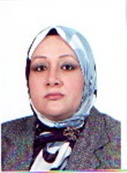 أ.د. بسمة عباس عبد المجيد عبد الكريمالتخصص: الهندسة الكيمياويةحاصلة على شهادة الدكتوراه من جامعة بغدادعضو الهيئة التدريسية في قسم الهندسة الكيمياوية - كلية الهندسة – جامعة بغدادرئيس تحرير مجلة الهندسةالايميل الرسمي:   Basma-abdulmajeed@coeng_uobaghdad.edu.iqالأسم المستخدم لنشر البحوث: Basma Abbas Abdulmajeedتدريس مواضيع مختلفة ضمن اختصاص الهندسة الكيمياويةالاهتمامات العلمية: انتقال الحرارة و الكيمياء الكهربائية وتطبيقات النانو ومعالجة المياه واستخلاص الزيوت وتطبيقات الطاقة المتجددة وظواهر الانتقالالاشراف على طلبة الماجستير الاشراف على طلبة الدكتوراه البحوث المنشورة التسلسلرسائل الماجستير 1Dynamics of a single condensing two-phase bubble – Hussien B. Aliwy2Numerical analysis of the droplet combustion process for two types of hydrocarbon fuels using different combustion models-Ali Sabri3Numerical simulation of heat transfer through falling liquid film on heater surface using three cases of thermal model-Ali Salah4Study of the vibrational control of the neutralization process- Ahmed Abbas5Improvement of some polymers used in drug delivery-Nagham Ali6Experimental study on eucalyptus oil extraction using different solvents-Bedoor Muhsen7Shell and double concentric tubes heat exchanger calculations and analysis- Fadhil Abid8Synergistic effect of alcohol and potassium iodide on the kinetics and inhibition of mild steel corrosion in 1M hydrochloric acid-Elaf Qasim9Entransy Dissipation and entropy generation of shell and double concentric tubes heat exchanger-Zena Falah10Effect of local fillers on mechanical and thrmal properties of poly vinyl chloride-Dhilal Amer11CFD simulation for shell and double concentric tube heat exchanger-Hawraa Riyadh Jawad12Cultivation of microalgae using industrial dairy wastewater-Arwa Raadالتسلسلأطاريح الدكتوراه1Performance of the solar adsorption refrigeration system under various conditions and parameters for Iraq climate-Nibal Fadel2Removal of cadmium rom wastewater by elctro-deposition on stainless steel concentric tubes bundle – Anas Bdiwi salman3Leaching of Iraqi Akashat phosphate ore by organic and non-organic acids- Mohammed Y. Eisa4Treatment and reuse of Alahdab Iraqi oilfield water-Hussein Basim5Wastewater treatment using successive electrochemical approaches-Maitham Adham6Occurrence of emerging contaminants in Shatt Al - Arab and separation by new adsorbent-Nawras Jassim 7Synthesis and characterization of TiO2 nanocatalyst for desulphrization without UV irradiation- Fadhil Abid8Study and analysis of Shell and double concentric tubes heat exchanger using different nanofluids-Noor Sabihالتسلسلأطاريح الدكتوراه1 Extraction of oil from eucalyptus camadulensis using water distillation method2EXTRACTION AND MODELLING OF OIL FROM EUCALYPTUS CAMADULENSIS BY ORGANIC SOLVENTS3Electrochemical removal of cadmium from simulated wastewater using a smooth rotating cylinder electrode4Beneficiation of Iraqi Akashat ore using organic acids for the production of wet process phosphoric acid5Effect of Annealing on the Crystallization of Poly Vinyl Chloride for Drug Delivery System6Study and analysis of concentric shell and double tube heat exchanger using γ-Al2O3 nanofluid7Shell and Double Concentric Tube Heat Exchanger calculations and Analysis8Shell and Double Concentric Tube Heat Exchanger calculations and Analysis9CFD Application on Shell and Double Concentric Tube Heat Exchanger10Synthesis and Characterization of Titanium Dioxide Nanoparticles under Different pH Conditions11Deep Oxidative Desulfurization of Model fuels by Prepared Nano TiO2 with Phosphotungstic acid12Biological Co-existence of the Microalgae–Bacteria System in Dairy Wastewater using photo-bioreactor13Kinetic Study of the Leaching of Iraqi Akashat Phosphate Ore Using Lactic Acid14Adsorption of Diclofenac Sodium and Ibuprofen by Bentonite Polyureaformaldehyde Thermodynamics and Kinetics Study15Potential of Microalgae Cultivation in Dairy Wastewater as a Step in Low-Cost Biofuel Production16Mass Transfer Study for Bio-Synergy in Dairy Wastewater Treatment Plant17Adsorption of Mefenamic Acid From Water by Bentonite Poly urea formaldehyde Composite Adsorbent18Removal of cadmium from simulated wastewater by using stainless steel concentric tubes electrochemical reactor19Performance Study of Electrodialysis for Treatment Fuel Washing Wastewater20Entransy Dissipation of Shell and Double Concentric Tubes Heat Exchanger21Entropy Generation of Shell and Double Concentric Tubes Heat Exchanger22Synergistic Effect of Potassium Iodide on Inhibitive Performance of Propyl Alcohol during Corrosion of Mild Steel in 1.0M HCl23Evaluation of Alum/Lime Coagulant for the Removal of Turbidity from Al- Ahdab Iraqi Oilfields Produced Water24Entransy dissipation of Shell and Double Concentric Tube Heat Exchanger Calculations and Analysis25A NOVEL METHOD FOR ELECTROCHEMICAL REMOVAL OF CADMIUM FROM SIMULATED WASTE-WATER BY USING STAINLESS STEEL MESH CONCENTRIC TUBES CATHODE26Beneficiation of Iraqi Akash at Phosphate Ore Using Organic Acids for the Production of Wet Process Phosphoric Acid27Theoretical and Numerical Analysis of Fuel Droplet Combustion Parameters via Different Combustion Models28Dynamics of a single Condensing Two-Phase Bubble29Rise Velocity and Drag Coefficient of Collapsing Two-Phase Bubble Condensing in an Immiscible Liquid30Performance of the Solar Adsorption Refrigeration System under Various Conditions and Parameters for Iraq Climate31Extraction of Ocimum basillicum Oil by Solvents Methods32Airlift bubble column electrocoagulation treatment process for carwash wastewater